Ребенок может отказываться под разными предлогами: "Я не смогу", "Я не хочу", или просто без объяснений взять и уйти заниматься своими делами. При этом причина нежелания, как правило, одна: слишком большой объем новой информации, которую надо запомнить. Мозг маленького человечка просто пытается защититься от информационной перегрузки.Несколько советовЧтобы ребенку учить стихи было легко и приятно, надо с рождения ПРИУЧИТЬ его к ритмически организованной информации. Если с рождения мама периодически рассказывает разные стишки и потешки, они сами по себе запоминаются, и память ребенка развивается естественным путем. К тому же, если ребенку постоянно читают стихи, ему это становится привычным и понятным. Поэтому заставлять учить рифмы такого ребенка не надо, он сам с удовольствием будет их повторять.ЗАИНТЕРЕСОВАТЬ. Осенью сплести венок из кленовых листьев, летом шлепая по лужам, зимой катаясь на горке. Включите фантазию.  У ДЕТЕЙ МЫШЛЕНИЕ НАГЛЯДНО-ОБРАЗНОЕ. Нарисуйте стихотворение вместе с ребенком. Это может быть одна картинка, а может быть целая серия небольших зарисовок, которые собираются в книжку.СОБЛЮДАЯ ВОЗРАСТ. Не стоит четырехлетнего малыша заставлять заучивать отрывки из «Евгения Онегина». Учите с ним лучше детскую классику — Барто, Чуковского, Михалкова. Спокойным ребятишкам лучше предлагать стихи плавные, размеренные, а вот непоседам подойдут веселые, ритмичные тексты. Пока они только учатся, то прислушивайтесь к детскому темпераменту, ведь в школе уже никто не будет считаться с особенностями вашего малыша.Для заучивания стихотворения можно использовать МЯЧ: Вы говорите строчку и бросаете мячик ребенку. Он повторяет строчку и бросает мяч вам обратно. Вы говорите следующую строчку и опять бросаете мяч и так далее. Когда ребенок познакомится со стихотворением поближе, можно бросать мяч на каждое слово. В этом случае ребенок не повторяет за вами слова, а каждый из вас говорит следующее слово в момент, когда мяч оказывается у него в руках.Чтобы для ребенка рифма была привычна и легка для заучивания, следует в быту почаще применять РИФМОВАННЫЕ СЛОВЕЧКИ, например: кисуля-раскисуля, "ах, какое блюдо, понравится даже верблюду", Антошка-картошка, "иди на горшок — получишь семечек мешок", "кашка для Сашки" и т. д. Такие рифмы придумываются легко, и родители могут постоянно их использовать в общении с ребенком.Методы заучивания стихотворений:Слуховой. Самый распространенный метод, его обычно используют в детском саду. Сначала заучивается каждый куплет, а затем — весь стих целиком (опора на рифму).Визуальный. Его часто путают с обычным показом книжных картинок. На самом деле вы создаете простой «картинный план» на глазах у ребенка одновременно с разучиванием стиха. То есть вы читаете строчку и изображаете то, о чем идет речь, отделяя на рисунке каждую картинку горизонтальной чертой. А затем по этому плану малыш несколько раз рассказывает стихотворение.Двигательный. Метод заключается в том, что ребенок подкрепляет запоминание двигательным актом. Так, можно взять толстую нитку и «смотать стишок в клубочек», повторяя строчку за строчкой. А затем его размотать. После чего он прячет ручки за спину и понарошку наматывает клубок. Как вариант — нанизывать бусы, пирамидку, пуговицы.Логический. После подготовительной работы прочитайте первые строки стихотворения, затем остановитесь и попросите малыша рассказать, что же было дальше, своими словами. Потом читайте уже с того места, на котором ребенок остановился, и дальше пусть снова он продолжает. Здесь ребенок опирается на смысловые связи и постепенно запоминает текст.Попробуйте по очереди каждый из методов, и вы поймете, как именно вашему малышу легче дается запоминание. Кстати, именно так можно сделать вывод, какой вид памяти у ребенка является первостепенным. А может, вы будете пользоваться несколькими методами, ведь главное — результат.Интересные стихи-----------------Кушай, кошка, Вот картошка, 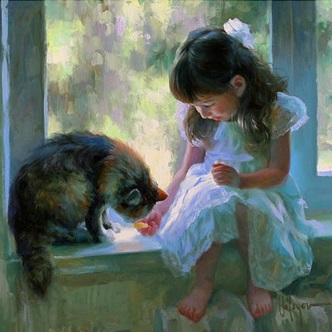 Вот мука, а вот зерно, Вот морковь, а вот пшено. Но закрыла кошка рот. И картошку не берёт. Ей не нравится мука – Кошка хочет молока.-----------------------------Всем найдётся здесь местечко: Рыбке, лодке, папе, мне. Всех купает наша речка, Всех катает на спине. Чтоб измерить глубину, Я зажмурюсь и нырну, Потому что глубина 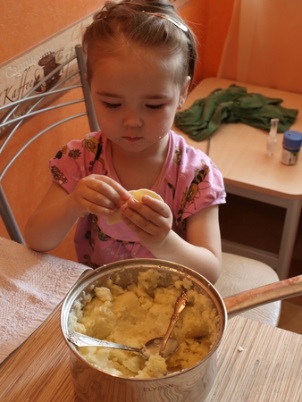 Для ныряния нужна.-------------------------------Я вареники леплю, Я вареники люблю, С творогом люблю, с клубникой, С мясом, с вишнями, с черникой, С ежевикой и морошкой, Но сильней всего – С картошкой!----------------------------------Хорошо в деревне летом Бегать, прыгать и играть, 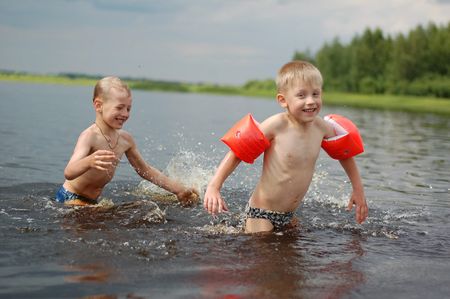 В море солнечного светаНа песочке загорать. Посмотри, какие краски – Лес река, зеленый луг, Знаешь, кажется, и в сказке Нет такого, милый друг. ------------------------------------Вот на ветке лист кленовый.
Нынче он совсем как новый!
Весь румяный, золотой.
Ты куда, листок? Постой!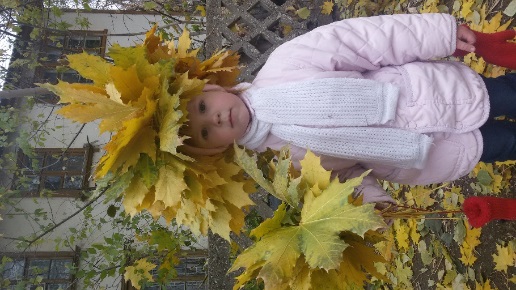 